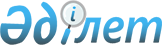 О признании утратившим силу решения Кызылжарского районного маслихата Северо-Казахстанской области от 28 ноября 2017 года № 21/1 "Об утверждении Правил управления бесхозяйными отходами, признанными решением суда поступившими в коммунальную собственность Кызылжарского района Северо-Казахстанской области"Решение маслихата Кызылжарского района Северо-Казахстанской области от 17 августа 2021 года № 7/3. Зарегистрировано в Министерстве юстиции Республики Казахстан 23 августа 2021 года № 24072
      Кызылжарский районный маслихат Северо-Казахстанской области РЕШИЛ:
      1. Признать утратившим силу решение Кызылжарского районного маслихата Северо-Казахстанской области "Об утверждении Правил управления бесхозяйными отходами, признанными решением суда поступившими в коммунальную собственность Кызылжарского района Северо-Казахстанской области" от 28 ноября 2017 года № 21/1 (зарегистрировано в Реестре государственной регистрации нормативных правовых актов под № 4419).
      2. Настоящее решение вводится в действие по истечении десяти календарных дней после дня его первого официального опубликования.
					© 2012. РГП на ПХВ «Институт законодательства и правовой информации Республики Казахстан» Министерства юстиции Республики Казахстан
				
      Секретарь
Кызылжарского районного маслихата
Северо-Казахстанской области 

Ж. Елеусизов
